Baydy Karime Fuentes Amaro 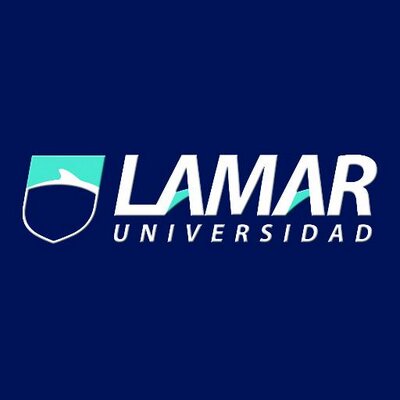 2-ATecnología12/02/2016Gestores De CorreoUn Gestor de correos electrónicos es un programa que nos va a permitir, como su nombre indica, gestionar o trabajar con diferentes cuentas de correo electrónico a la vez.GmailGmail, es uno de los mas conocidas pero te contamos una novedad: Inbox, una Propuestas de Google para mejorar la gestión de las cuentas de Gmail, considerando un sistema mucho más sencillo de utilizar y más rápido.Tiene sus ventajas y desventajas cuando hablamos bien de Gmail es como para decir que es de muy facil uso y tiene muy buenas herramientas pero si vemos el lado negativo te das cuenta que no todos utilizan su correo y/o prefieren usar otro.Outlook:Es un correo de Microsoft que viene incluido en el paquete de Windows,es muy utilizada tiene muy buenas críticas sabiendo que tiene una muy buena utilidad y un uso muy practico pero por desgracia hay casos que puede ser muy complicado para otras.Outlook cuenta con una gran variedad de herramientas que sirven para el buen uso que le deseas dar.Thunderbird:Es de la Fundacion de Mozila Firefox, es de muy facil uso y cuenta con varias ventajas de seguridad, aparte es un sofware libre algo que es muy practico hoy en dia, Este gestor ha empezado a desplazar a los más famosos, sobre todo en las oficinas que siempre van buscando nuevas alternativas.
Con más de cinco años en el mercado y más de veinte versiones tiene la ventaja de su alta configuración, que te permite compartir tus carpetas de almacenamiento con más de una persona.Touchmail:Es un  gestor para Windows 8, es una de las pocas aplicaciones que ha logrado innovar y ganar el interés de los usuarios a través de una interfaz novedosa.
La presentación visual que muestra es muy parecida al del último sistema operativo de Microsoft.Aparecerán los correos organizados encuadros, con distintos tamaños y colores. Una vez elegido el correo, se abrirá en la parte lateral de la pantalla, desde donde puedes redactar nuevos mails sin dejar de hacer otras cosas.